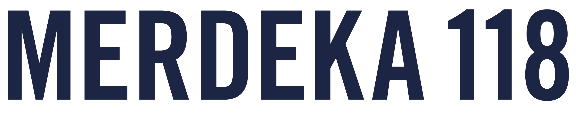 COMMUNTIY GRANTS PROGRAMMECYCLE 2GENERAL APPLICATION FORM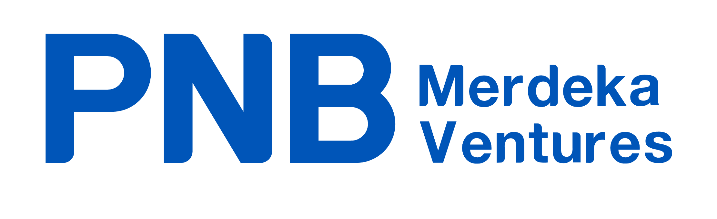 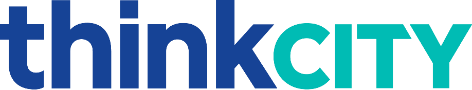 PROGRAMME OBJECTIVESThe Merdeka 118 precinct located within Downtown Kuala Lumpur is a project by PNB Merdeka Ventures Sdn. Bhd. (PMVSB). This new landmark development will create the much needed economic activation and vibrancy to the area. PMVSB aims to provide support to our local communities within the Merdeka 118 precinct to re-configure your activities, create new content and provide opportunities for you to reset and restart - bounce back from any challenges you are currently facing and encourage self-sustainable approaches to build resilience towards future disruptions.Applications are open to project proposals related to the development of community, education, sports, arts and heritage, and entrepreneurship activity within the Merdeka 118 precinct.All members of the community with an impactful proposal are encouraged to apply!These are the objectives of the community grants programme:To build a resilient community of improved health, social and economic well-being To inject new content into the surrounding areaTo encourage collaboration with surrounding communitiesTo enhance the appeal of the areaTo showcase the history of the areaPART 1: APPLICANT DETAILSName of Applicant (individual, organisation or institution) _____________________________________ NRIC, ROS or registration number _______________________________________________________Primary Contact or Project Leader ________________________________________________________Contact Details: Address: ____________________________________________________________________________Tel. : _______________________________  Email : ________________________________________Secondary email : _____________________________________Website : _______________________________  Social media : _______________________________PART 2: YOUR PROJECT Project Category What category best describes the focus of your project? (Please tick one)Sports – empowers communities and promotes participation, health and well-beingPublicationsExhibitions and talksPreservation of sportsSpace activation (events, festival, monthly competition)Capacity building workshops (coaching/training/educational seminars)Sports facility improvements/upgrades/enhancementsOther, please specify: ___________________________Arts – encourages incubation, collaboration and curation of creative contentCommunity art programmes (exhibitions, art installation, murals, etc.)Innovative solutions incorporating technology (AR/VR, projection, light art)Preservation of traditional trades (publications, documentations)Capacity building and educational workshops for the arts communityOther, please specify: ___________________________Education – providing access to educational support for children and the youth through a wide-range of tools, resources and skills for learningEducational programmesVocational training (carpentry, engineering, culinary, design, language courses)Literacy and numeracy programmesProblem-based learningDigital literacy courses (coding, website development)Educational spaces (libraries, tuition centres, makerspaces)Baseline entrepreneurial skills for start-upsJob seeking courses (for youth and those who have been furloughed due to pandemic)Other, please specify: ___________________________Business Community – stimulates economic recovery Capacity building and entrepreneurial programmesDigitalisation of businessesLiving heritage programmes for local cultural associationsVocational training for vulnerable communities (women, B40s, people with disabilities)Space activation (festivals, events)Other, please specify: ___________________________Project name: ________________________________________________________________________

____________________________________________________________________________________Project background: Please share a summary of what you plan to do.(Limit: 1000 characters including spaces)Issues to address: What are the issues you want to address or what inspired this project? (Limit: 1000 characters including spaces)Objective(s): What do you want to achieve from this project? Please list it clearly in point form(Limit: 1000 characters including spaces)Which of these Sustainable Development Goals does your project address? (Please tick all that applies) [reference: https://sdgs.un.org/goals] 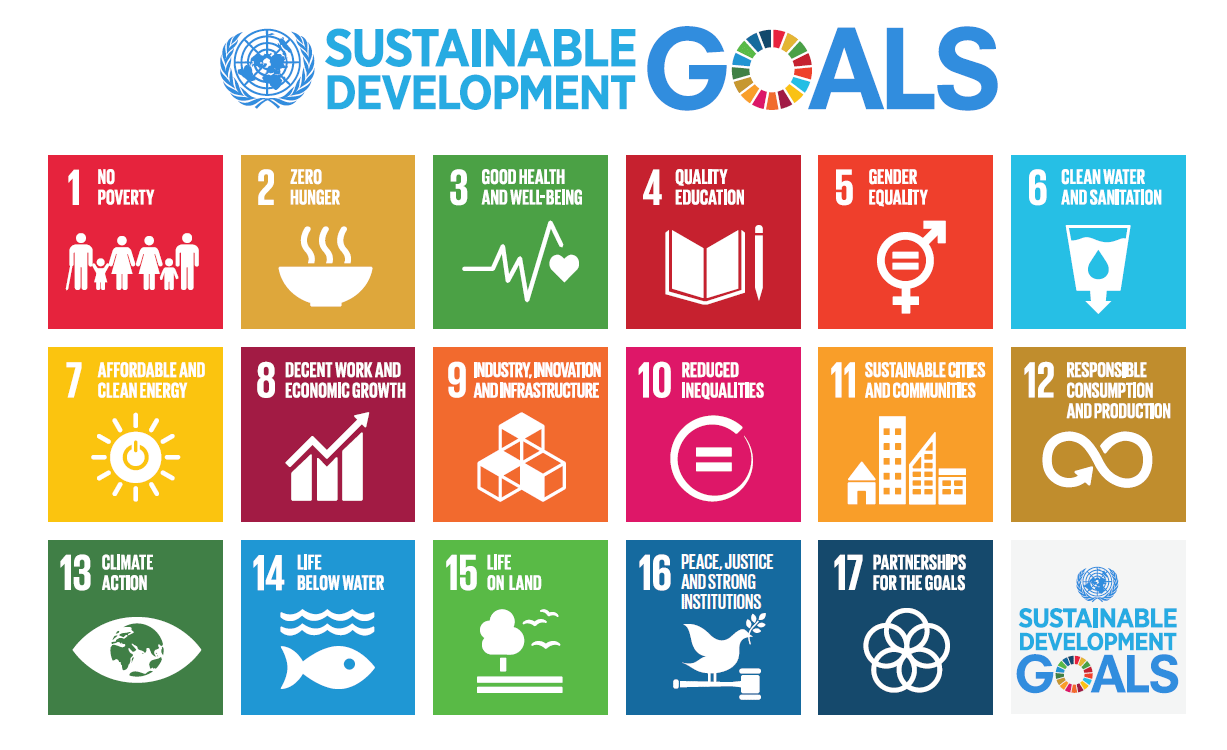 Project start date: ____________________________________Project end date: _____________________________________Project duration: _____________________________________*Project must be delivered within 12 months
Target audience: Who are your target groups? (Please tick all that applies)Creative and tech communityCultural associationsBusiness communityNGOs, social enterprises, community associationsTraditional tradesVulnerable communities (Women, People with Disabilities, B40s)Sports institutionsEducational institutionsReligious institutionsWhat is your target age group? (Please tick all that applies)Under 12 years old12 – 17 years 18 – 24 years25 – 34 years35 – 44 years45 – 54 years55 and abovePlease state the number of participants you plan to target               ________________________________________________________________________________Please state your target male to female ratio               ________________________________________________________________________________Please state the location(s) of your project               ________________________________________________________________________________Output: What are the key deliverables and/or product of your project? Methodology – What is your strategy or process to execute this project so that your timelines are met and your proposed output is delivered? (Limit: 1000 characters including spaces)Expected outcome: short term (2-3 years) impact from the project. Key questions to ask yourself, how will this project affect the community, and the space? E.g., increased visitor appeal, increased co-investment, etc.(Limit: 1000 characters including spaces)List of partners involved: (individuals, organisations or governmental bodies) PART 3: PROJECT FINANCINGHas this project received any grants from other government bodies or foundations? Yes 		No If Yes, please list down details of the donor’s profile, the amount of funds received and what did the funds contribute to. (Limit: 1000 characters including spaces)Please state your total project cost, total secured funding and total funding required from PMVSB.*Please submit a budget breakdown using the budget template belowRequired documents to include in submission (in PDF format): Applicant’s CV/profile/portfolio (for individuals/organisation) Budget – a detailed breakdown of your costs, including any third party costing (Please refer to the budget breakdown template at the end of this form)Bank statement – a blanked out bank statement that shows bank account details and addressCompany details – Form 9, 24, 44, 49, Memorandum and Article of AssociationRegistrar of Societies certificate (for societies only)Other supporting documents: pictures, third party costings, research documents etc.PART 4: DECLARATION BY GRANT APPLICANT Conflict of Interest Declaration: I declare I have no perceived/pecuniary/direct conflict of interest to the application of this grant, Think City Sdn. Bhd. or PNB Merdeka Ventures Sdn. Bhd. If yes, please specify.The information submitted in this application is true, to the best of my knowledge. Should any significant developments arise after this application is made, I shall notify Think City Sdn. Bhd. and PNB Merdeka Ventures Sdn. Bhd. By submitting this form, I consent to the processing, collection, use and discourse of the personal data in this form by Think City Sdn. Bhd., PNB Merdeka Ventures Sdn. Bhd. and its related affiliates, in compliance with applicable data protection laws and regulations.I consent to the information contained in this application form being held on computer and circulated to members of the Selection & Advisory Panel, other interested parties and the media in the spirit of accountability and open management. I consent to allow PNB Merdeka Ventures Sdn. Bhd. the right to publish and document photos, information, research and any details pertaining to the above project.Signature							Date…………………………………………………….  			…………………………………………………….Name	: IC No	: DISCLAIMERAll projects must comply to COVID-19 standard operating proceduresFor all publications, only the production cost is fundedWe do not fully fund any project/programmeProjects must be completed within 12 months from time of grant awardThe grant does not cover:Money spent prior grant approvalPolitical activitiesRoutine repairs and maintenanceOrganisational overheads Sales and Service TaxBUDGET BREAKDOWN TEMPLATEPlease fill in the budget breakdown in the table below:*Please provide a letter of interestProposed Milestone(s)(tentative dates of key stages of the project)Key Output(s)(deliverables of each stage)e.g.: 1 June 2022A workshop to meet with the arts groupTotal Project Cost (RM)Total Secured Funding (RM)Total Funding Required from PMVSB (RM)ItemTotal Cost (RM)Secured funding from other sources if any* (RM)Total Cost needed from PMVSB (RM)e.g., Professional Expertisee.g., Logisticse.g., Project ManagerGrand Total (RM)